National Garden Club, Inc.	FORM 9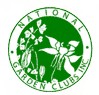         LISTA DE RENOVACIÓN EN EEFEnvía por email a Director NGC de Acreditaciones AICURSO NÚMERO:  	Pag:  	CIUDAD, PAÍS:  	FECHAS EEF:  	DIRECTOR EEF DEL PAÍS:  	INSTRUCTORES: HORTICULTURA:  	DISEÑO:  	NIC                          NOMBRE Y EMAILClase 1Clase 2Clase 1Clase 2Total Puntos